Пояснительная записка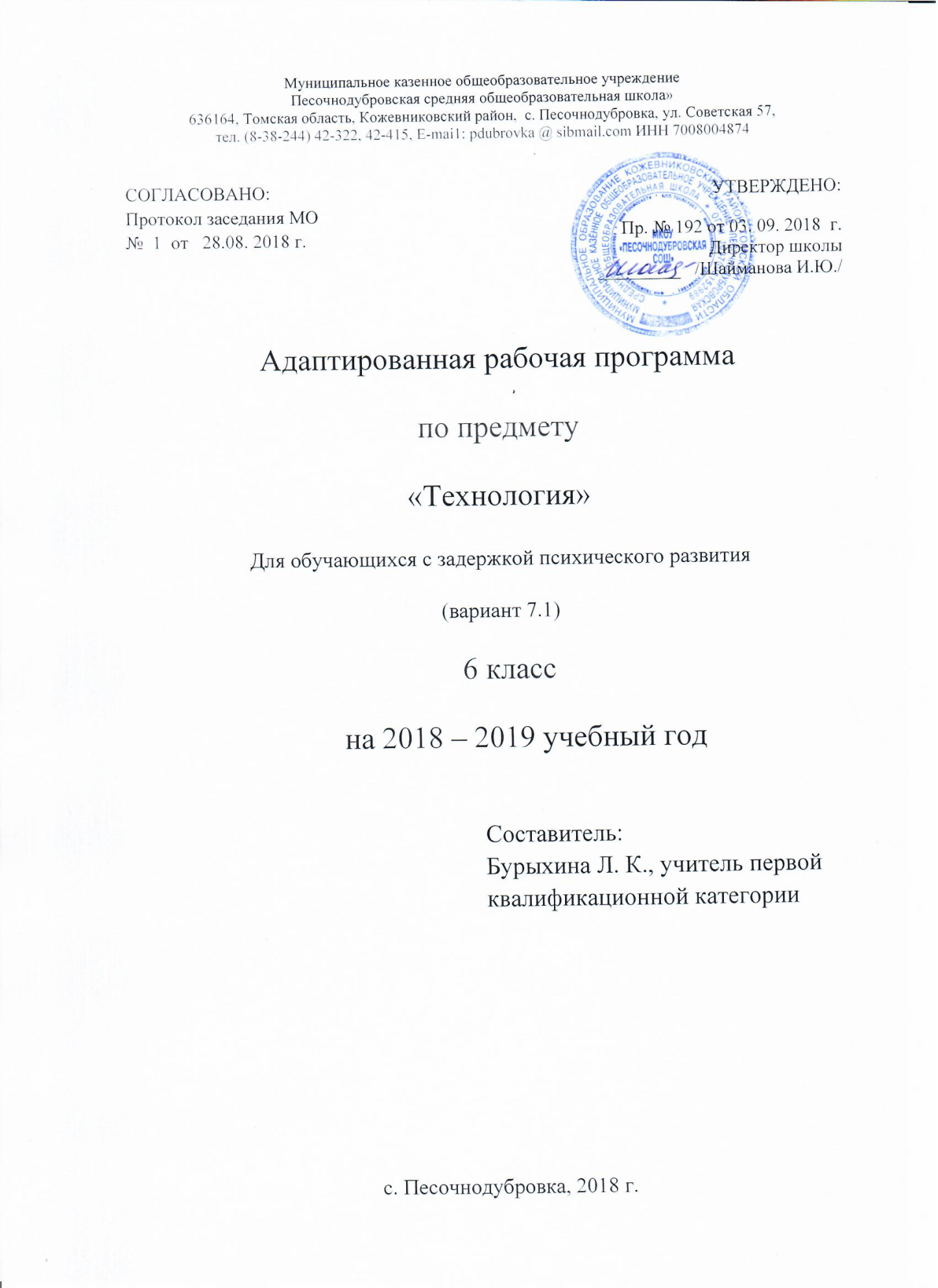 Адаптированная  рабочая программа по предмету «Технология» для обучающихся с задержкой психического развития (вариант 7.1), для 6 класса разработана на   основе   следующих  нормативно- правовых   документов:Федеральный закон от 29 декабря 2012 года №273-ФЗ «Об образовании в Российской Федерации»;Адаптированной образовательной программы основного общего образования МКОУ «Песочнодубровская  СОШ»; (Приказ № 102 от 31.08.2015г.)Устав МКОУ «Песочнодубровская СОШ»;Основная цель  предмета по «Технологии»  разработана на основе программ образовательных учреждений компенсирующего вида для детей с нарушением интеллекта и предназначена для проведения коррекционно-педагогической работы с детьми с умеренной степенью умственной отсталости. Программа «Технология» направлена на воспитание трудолюбия, аккуратности, усидчивости, настойчивости, уважения к труду.Задачи:освоение технологического подхода как универсального алгоритма преобразующей и созидательной деятельности;формирование представлений о технологической культуре производства, развитие культуры труда подрастающего поколения на основе включения обучающихся в разнообразные виды технологической деятельности по созданию личностно или общественно значимых продуктов труда;овладение необходимыми в повседневной жизни базовыми (безопасными) приёмами ручного и механизированного труда с использованием распространённых инструментов,овладение общетрудовыми и специальными умениями, необходимыми для проектирования и создания продуктов труда, ведения домашнего хозяйства;развитие у обучающихся познавательных интересов, технического мышления, пространственного воображения, интеллектуальных, творческих, коммуникативных и организаторских способностей;формирование у обучающихся опыта самостоятельной проектно-исследовательской деятельности;воспитание трудолюбия, бережливости, аккуратности, целеустремлённости, предприимчивости, ответственности за результаты своей деятельности, уважительного отношения к людям различных профессий и результатам их труда;воспитание гражданских и патриотических качеств личности;развитие основ экологической культуры, соответствующей современному уровню. Место учебного предмета в учебном планеПрограмма рассчитана на 2 часа в неделю, 68 часов в год, в том числе 3 контрольных работы, 3 проекта.Общая характеристика учебного предмета «Технология»В реализации программы должное место отводится методу проектов для вовлечения учащихся в исследовательскую деятельность. Большое внимание следует уделять усвоению и соблюдению правил безопасной работы, приучению учащихся к соблюдению дисциплинарных требований, использованию речи для взаимодействия в процессе труда. Объем работ, выполнение которых запланировано, невелик. Учителю следует стремиться к тому, чтобы дети доводили начатое дело до конца, имели время для достижения максимального для их возможностей качества  изделия.  Основные методические приемы для интегрированных учащихся: четкое планирование коррекционных задач урока, включение учащихся с ОВЗ в выполнение заданий по нарастанию сложности, снижение объема и сложности выполнения заданий, помощь учащемуся, разнообразие приемов и средств обучения, обязательная наглядность обучения, алгоритмов, образцов, преимущественная опора на зрительный анализатор.ПЛАНИРУЕМЫЕ РЕЗУЛЬТАТЫЛичностные результаты: -проявлять интерес к историческим традициям своего края и России;-испытывать потребность в самореализации в доступной  деятельности, простейшем техническом моделировании;-опираясь на освоенные изобразительные и конструкторско-технологические знания и умения, делать выбор способов реализации предложенного или собственного замысла;-принимать мнения и высказывания других людей, уважительно относиться к ним.Метапредметные результаты    Регулятивные УУДУметь:-формулировать цель урока после предварительного обсуждения; -выявлять и формулировать учебную проблему;-анализировать предложенное задание, разделять известное и неизвестное;-самостоятельно выполнять пробные поисковые действия (упражнения) для выявления оптимального решения проблемы (задачи);-выполнять текущий контроль (точность изготовления деталей и аккуратность всей работы) и оценку выполненной работы по предложенным учителем критериям.Познавательные УУД-с помощью учителя искать и отбирать необходимую для решения учебной задачи информацию в учебнике (текст, иллюстрация, схема, чертеж, инструкционная карта), энциклопедиях, справочниках; -открывать новые знания, осваивать новые умения в процессе наблюдений, рассуждений и обсуждений материалов учебника, выполнения пробных поисковых упражнений.Коммуникативные УУД -учиться высказывать свою точку зрения и пытаться ее обосновать;-слушать других, пытаться принимать другую точку зрения;-уважительно относиться к позиции других, пытаться договариваться. Предметные результатыУчащиеся должны знать:-свойства материалов, с которыми они работают;-основные геометрические фигуры;-основные цвета и формы;-рабочие инструменты и приспособления;-технику безопасности при работе в мастерской;-правила дежурства и поведения в мастерской.Учащиеся должны уметь:-проявлять интерес к собственным изделиям и поделкам;-различать предметы;-сравнивать собственную поделку с образцом, отмечая признаки сходства и различия;-пользоваться основными материалами, инструментами и приспособлениями для ручного труда – ножницами, клеем, салфетками, тряпочкой, кисточкой для клея, клеёнкой;-выполнять следующие приёмы работы с бумагой – складывание пополам, по прямой линии, диагонали, резание бумаги, намазывание, наклеивание, склеивание частей; коллективные работы из природного и бросового материала;-доводить начатую работу до конца.Содержание учебного предмета «Технология»Основным предназначением образовательной области «Технология» в системе общего образования является формирование трудовой и технологической культуры учащихся, системы технологических знаний и умений, воспитание трудовых, гражданских и патриотических качеств его личности, их профессиональное самоопределение в условиях рынка труда, формирование гуманистически ориентированного мировоззрения. Данная программа разработана и предназначена для работы в неделимых классах, с учётом интересов,  как мальчиков, так и девочек. Содержание курса «Технология» определяется образовательным учреждением с учётом региональных особенностей, материально-технического обеспечения, а также использования следующих направлений и разделов курса:Раздел 1. Сельскохозяйственный труд (16 часов)Осенние работы (8 часов)Основные теоретические сведения.Технология подготовки хранилищ к закладке урожая и поддержания в них микроклимата, причины потерь сельхозпродукции при хранении и способы их устранения. Правила безопасного труда при работе в овощехранилищах. Особенности агротехники двулетних овощных культур, районированные сорта, их характеристики. Понятие о почве как основном средстве сельскохозяйственного производства. Типы почв, понятие о плодородии. Способы повышения почвенного плодородия и защиты почв от эрозии. Профессии, связанные с выращиванием растений и охраной почв. Практические работы.Уборка и учет урожая овощей, закладка урожая на хранение, оценка урожайности основных культур и сортов в сравнении со справочными данными, анализ допущенных ошибок, отбор и закладка на хранение семенников двулетних овощных культур, клубней и луковиц многолетних растений. Осенняя обработка почвы с внесением удобрений, описание типов почв пришкольного или приусадебного участка.Варианты объектов труда.Чеснок, картофель.Осенний уход за плодовыми и ягодными культурамиОсновные теоретические сведения. Группировка и характеристика плодовых и ягодных растений, районированные сорта и их характеристики. Вегетативное размножение и его роль в сельском хозяйстве. Технологии выращивания ягодных кустарников и земляники. Практические работы.Уход за ягодными кустарниками, оценка состояния кустарников, выбраковка, подготовка к зиме, выбор экземпляров для ранневесенней заготовки черенков черной смородины, подготовка участка под плантацию земляники, осенние посадки розеток земляники. Варианты объектов труда. Земляника, малина, смородина, крыжовник.Весенние работы (8 часов)Выращивание овощных и цветочно-декоративных культур Основные теоретические сведения.Биологические и хозяйственные особенности, районированные сорта основных овощных и цветочно-декоративных культур региона. Понятие о севообороте. Технология выращивания двулетних овощных культур на семена. Способы размножения многолетних цветочных растений. Растительные препараты для борьбы с болезнями и вредителями. Правила безопасного труда при работе со средствами защиты растений. Практические работы.Планирование весенних работ на учебно-опытном участке, составление перечня овощных и цветочно-декоративных культур для выращивания, разработка плана их размещения, составление схем севооборотов, подготовка посевного материала и семенников двулетних растений, подготовка почвы, внесение удобрений, посевы и посадки овощей, посадка корнеклубней георгин, черенкование флокса, размножение растений делением куста, луковицами, полив, рыхление почвы, прореживание всходов, прополка, подкормка растений, зашита от болезней и вредителей. Варианты объектов труда.Зеленные культуры, капуста, свекла, морковь, петрушка, георгины, флоксы, гладиолусы, пионы. Раздел 2. Художественные ремесла (52 часа)Тема 1. . Декоративно-прикладное искусство (28 часов)Эмоциональное воздействие декоративной композиции. Статичная и динамичная композиции.Понятие о ритмической или пластической композиции, ее тональное решение. Симметричные и асимметричные композиции, их основные решения в построении. Роль композиции, колорита, фактуры материала в художественном выражении произведений декоративно-прикладного искусства.Приемы стилизации реальных форм. Элементы декоративного решения реально существующих форм.Примерные темы  практических работВыполнение статичной, динамичной, симметричной и асимметричной композиций.Изготовление панно, открыток, объёмных поделок.       Тема 2. Оригами (10 часов)История развития оригами. Основные методы и приёмы модульного оригами. Различные виды модулей. Подготовка бумаги, складывание, способы соединение модулей, замкнутый начальный ряд, изнаночные и лицевые модули, сборка изделия.Примерные темы практических работ  Выполнение объёмных поделок из модуля, подарка к 23 февраля.      Тема 3. Вязание крючком(14 часов)Традиционный вид рукоделия: вязание крючком. История появления вида рукоделия. Инструменты и материалы, применяемые для вязания крючком. Правила техники безопасности. Виды столбиков. Приемы вязания крючком.Примерные темы практических работВязание цепочки, изготовление аппликации из воздушной цепочки.К концу обучения в  6  классе ученик достигнет следующих результатов:Планируемые результаты изучения учебного предмета.Выпускник научится:Определять технологические свойства сырья, материалов и областей их применения; подбирать материалы с учетом  свойств, назначения;Владеть алгоритмами и методами решения организационных и технико- технологических задач применение знаний математического цикла; Решать познавательные и коммуникативные задачи из  различных источников информации, включая энциклопедии, словари, интернет-ресурсы и другие базы данных;  Применять элементы экономики; владеть кодами и методами чтения и способами графического представления технической, технологической и инструктивной информации.      Выпускник научится:изготовлять с помощью ручных инструментов и оборудования декоративно-прикладные изделия, пользуясь технологической документацией;выполнять эстетически красивые изделия. Выпускник получит возможность научиться: • Понимать специфику  техники и технологии в нем; уметь объяснять объекты и процессы окружающей действительности — природной, социальной, культурной, технической среды, используя для этого технико-технологические знания; • развитие личности обучающихся, их интеллектуальное и нравственное совершенствование, формирование у них толерантных отношений и экологически целесообразного поведения в быту и трудовой деятельности; • Понимать ценность технологического образования, значимости прикладного знания для каждого человека, общественной потребности в развитии науки, техники и технологий, отношения к технологии как возможной области будущей практической деятельности;осознавать необходимость развитого эстетического вкуса в жизни современного человека; • осознавать опыт созидательной и творческой деятельности, опыт познания и самообразования; навыков, составляющих основу ключевых компетентностей и имеющих универсальное значение для различных видов деятельности. Это навыки выявления противоречий и решения проблем, поиска, анализа и обработки информации, коммуникативных навыков, базовых трудовых навыков ручного и умственного труда; навыки измерений, навыки сотрудничества, безопасного обращения с веществами в повседневной жизни.ЛитератураФедеральный государственный образовательный стандарт основного общего образования. Утвержден приказом Министерства образования и науки Российской Федерации от 17.12.2010г. № 1897.Примерные программы по учебным предметам Технология 5-9 классы: проект. – 2 – е изд. – М.: Просвещение, 2010 – 96 с. – «Стандарты второго поколения».Журналы «Школа и производство». /Издательство «Школьная пресса», 1987 – 2014ггЕ.А. Ковалёва «Сельскохозяйственный труд» 6 классН.В. Чернякова  «Технология обработки ткани» 6-9 классДополнительная литература:https://masterclassy.ru/stranamasterov.ru webviki.ru/detpodelki.ru http://detpodelki.ru/Наглядные пособия: Презентации.Тематическое планирование №п/пТема урокаВиды деятельностиКол-во часовВид контроля, измерители дата1.Вводный урок. ТБ на пришкольном участке и в кабинете технологии.Соблюдение правил безопасности на пришкольном участке1текущийПричины потерь сельхозпродукции при хранении и способы их устранения.Выполнять сортировку овощей1Текущий ПР №12.Типы почв, понятие о плодородии.Ухаживать за почвой, вносить удобрения.2текущий ПР №23.Уборка и учет урожая овощей.Производить уборку урожая.2текущий ПР №34.Осенний уход за плодовыми и ягодными кустарниками.Ухаживать за плодовыми и ягодными кустарниками 2текущий ПР№45. Панно из жгутиков салфеток.Определять свойства бумаги2текущий ПР№56.Панно из жгутиков салфеток.Работать с бумагой2текущий ПР№67.Панно из жгутиков салфеток.Оформлять панно.2текущий ПР№78.Цветы из салфетокИзготавливать цветы .2текущий ПР№89.Цветы из салфеток. Букет розОформлять букет 2текущий ПР№910.Подсолнухи-панноРаботать с картонажем, соблюдать технику безопасности2текущий ПР№1011.Подсолнухи-панноСоставлять композицию2текущий ПР№1112.Подсолнухи-панноОформлять панно2текущий ПР№1213.Новогодние поделки. Елочка из ватных дисковИспользовать синтетические материалы2текущий ПР№1314.Новогодние поделки. Символ года.Выполнять аппликацию2текущий ПР№1415.Торцевание букетРаботать с креповой бумагой соблюдать технику безопасности2текущий ПР№1516.Торцевание букетОформлять панно2текущий ПР№1617.Корзина с цветами - панноРаботать с текстильными материалами, знать их  свойства2текущий ПР№1718.Корзина с цветами -панноСоставлять композицию, знать правила цветоведения2текущий ПР№1819.Модульное оригами. Треугольный модульСкладывать модуль  из бумаги2текущий ПР№1920.Модульное оригами. Поделка к 23 февраляСобирать объёмное изделие.2текущий ПР№2021.Модульное оригами Поделка к 23 февраляСобирать объёмное изделие.2текущий ПР№2122.Модульное оригами. Объёмная поделкаСобирать объёмное изделие.2текущий ПР№2223. Модульное оригами Объёмная поделкаСобирать объёмное изделие.2текущий ПР№2324.Приемы вязания крючком. Воздушные петли.Набирать крючком воздушные петли2текущий 25.Выполнение аппликации из воздушных цепочекВязать цепочки из воздушных петель2текущий ПР№2426.Выполнение аппликации из воздушных цепочекВыполнять эскиз, будущего панно2текущий ПР№2527.Выполнение аппликации из воздушных цепочекСоставлять композицию2текущий ПР№2728.Выполнение аппликации из воздушных цепочекВыкладывать цепочки по эскизу2текущий ПР№2629.Выполнение аппликации из воздушных цепочекВыкладывать цепочки по эскизу2текущий ПР№2730.Выполнение аппликации из воздушных цепочекОформлять панно2текущий ПР№2831.Виды овощных и цветочных культурУхаживать  за растениями2Текущий 32.Способы размножения многолетних цветочных растений.Рассаживать рассаду в грунт2текущий ПР№2933.Понятие о севообороте. Подготавливать почву к посеву2текущий ПР№3034.Растительные препараты для борьбы с болезнями и вредителями.Знать вредителей и болезни растений.2текущий ПР№3135.Всего часов 68